Referral is for:		First Eye		Second Eye		Right Eye 		Left EyeFax to Midland Eye on 0121 711 4040Surname:Forename(s):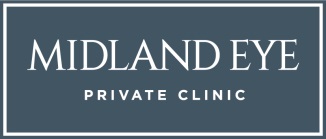 Forename(s):Forename(s):Title:Occupation:Date of Birth:                             Date of Birth:                               Male              Female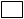   Male              FemaleAddress:Address:Home Tel. Number:Home Tel. Number:Home Tel. Number:Address:Address:Mobile Number:Mobile Number:Mobile Number:CURRENT REFRACTIONCURRENT REFRACTIONVAPinholeSphCylAxisPrismAddNVADateRDispensed  YES / NOLPREVIOUS REFRACTIONPREVIOUS REFRACTIONVAPinholeSphCylAxisPrismAddNVADateRLEYE EXAMINATIONEYE EXAMINATIONDisc + C/DIOP NCT/APPARMD NO/SI/MOD/SEVDateRDilated        YES / NOLNotes / Comments:REFERRING OPTOMETRISTREFERRING OPTOMETRISTGENERAL PRACTITIONERGENERAL PRACTITIONERNameAddressTel No.NameAddressTel No.NameAddressTel No.NameAddressTel No.SignedDate:Patients signatureDate:Any Additional Information:Any Additional Information:Any Additional Information:Any Additional Information: